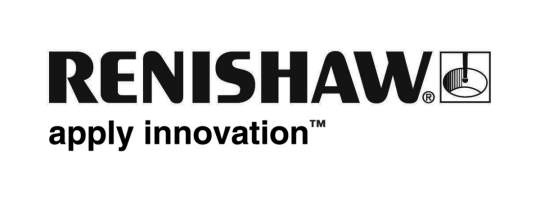           September 2017		Enquiries: Chris Pockett, Head of Communications (+44 1453 524133)Additive manufacturing finds a place in the sunGlobal engineering technologies company, Renishaw, has worked with the Friends of Berkeley Castle to create an additively manufactured sun dial for historic Berkeley Castle in Gloucestershire, UK. Because sun dials are specific to one latitude and longitude, a bespoke product was essential for the project to be successful. Renishaw used its own additive manufacturing technology to produce a precise final product. The finished sun dial was unveiled at the Friends’ Summer Party in August 2017 and will be displayed in the Castle’s garden on a pedestal.The Friends of Berkeley Castle approached Renishaw about creating a unique sun dial design for the 12th century castle. Retired mechanical engineer and Friends of Berkeley Castle Member, Bob Hunt, designed the sun dial according to the castle’s latitude and longitude. The design incorporated specific features to link the sun dial to Berkeley Castle, including the Berkeley Arch and Door in the design of the gnomon (vertical piece) and a moat and cobbled courtyard on the dial face (horizontal piece).By careful design, the sun dial provides additional information, for example by projecting a beam of light onto the dial face at midday. This beam of light can be used to indicate the Vernal and Autumnal equinox. Another feature achieved by precision engineering and careful design, is that the shadow cast by the extended arch will align with the light beam only at midday on the equinox. Construction of the sun dial required high precision, which was achieved using metal additive manufacturing. The design was manufactured on a Renishaw AM250 metal additive manufacturing system from stainless steel. Once completed, the sun dial was mounted on to the empty pedestal using a specially designed mounting unit, ensuring correct alignment with the sun.“The basic design of a sundial might be simple; a stick in the ground and some markers to indicate the hours,” explained Friends of Berkeley Castle Member, Bob Hunt. “However, the constraints of the site meant that more work would be required to create an acceptable instrument to reliably indicate the correct time throughout daylight hours, that would befit the Castle, its surroundings and its history.”“Renishaw is a world leader in precision manufacturing as well as the largest private employer in Gloucestershire,” explained Ralph Fawkes, Chief Development Engineer at the Rapid Manufacturing Centre at Renishaw. “This put Renishaw in a good position to support the project and allowed us to use our metal 3D printing expertise to produce an important object for a historic setting.”“Renishaw supports a large number of local initiatives by giving grants to charities, supporting schools, sponsoring music and arts festivals and contributing engineering expertise to projects like this.”Members of the Friends of Berkeley Castle assist the Berkeley Castle Charitable Trust, which is dedicated to the preservation, conservation and restoration of Berkeley Castle, its contents and its gardens.	For more information, visit www.renishaw.com. Ends 470 wordsNotes to editorsUK-based Renishaw is a world leading engineering technologies company, supplying products used for applications as diverse as jet engine and wind turbine manufacture, through to dentistry and brain surgery. It has over 4,000 employees located in the 35 countries where it has wholly owned subsidiary operations. For the year ended June 2017 Renishaw recorded sales of £536.8 million of which 95% was due to exports. The company’s largest markets are China, the USA, Japan and Germany.Throughout its history Renishaw has made a significant commitment to research and development, with historically between 14 and 18% of annual sales invested in R&D and engineering. The majority of this R&D and manufacturing of the company’s products is carried out in the UK.The Company’s success has been recognised with numerous international awards, including eighteen Queen’s Awards recognising achievements in technology, export and innovation. Further information at www.renishaw.com 